Протокол результатов соревнований
Чемпионат Росси по тхэквондо лиц с ПОДА (К-42)г. Березняки, Пермский край 26-28 сентября 2014Мужчины до 61 кгМужчины до 75 кгМужчины до 75+ кгЖенщины до 58+ кг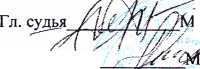 Гл. секретарь:агомедов М.А. ихайлов НИ№Ф. И. О.Год рожд.СпортивнаяквалификацияТехническаяквалификацияОбласть, край, республикаФдеральньгйокругД.С.О.,Ведомствоск, дюсш, сдюсшорФ.И.О. ТренераЗанятоеместо1АлиФиоенко Евгений Фелопович24.08.19913 гыпСвердловская обл.УФОМинобрс/к "Кристалл"\ Шайтаров И.В., Шайтарова12Шокуев Ахмед Хасанбиевич30.01.1994КБРСКФОМинспортДЮСШS Ахметов А.Х., Ахметов А.Х23Г vtob Азамат Хамилбиевич18.03.1986КБРСКФОМинспортКДЮСШ1Хакягов А.В., Хакягов А.В.34Онуп Андрей Борисович	19811 гыпМоскваМоскваГБУ "СК "Вымпел11> Шихайлов Д.А., Михайлов3№Ф. И. О.Год рожд.СпортивнаяквалификацияТехническаяквалификацияОбласть, край, республикаФдеральныйокругд.с.о.,ВедомствоСК, ДЮСШ, СДЮСШОРФ.И.О. ТренераЗанятоеместо1Зызин Николай Иванович23.10.1989КМС1 данСвердловская обл.УФОМинспортДЮСШСтепанов М.В., Степанов12Истамулов Лукман-Хаким08.05.1992КМСЧеченская республикаСКФОМинепортаДЮСШ-ШалиСолтыханов АН., Музаев23Аламов Забапий Сайлахметович14.04.1994КМС1 данЧеченская республикаСКФОМинобрДЮСШМагомедов И.А, Дудаев АС.,34Богатов Александр Николаевич	16.03.19871 данУльяновская обл.ПФОМинспортДЮСШСмирнов СА., Смирнов С.А.3№Ф. И. О.Год рожд.СпортивнаяквалификацияТехническаяквалификацияОбласть, край, республикаФдеральныйокругД.С.О.,ВедомствоСК, ДЮСШ, СДЮСШОРФ.И.О. ТренераЗанятоеместо1Якжин Евгений Евгеньевич23.03.19901 гыпМоскваМоскваГБУ "СК "Вымпел"Михайлов Александр12МиФтеев Руслан Алмазович01.04.1993I разрр. ТатарстанПФОМинобрДЮСШ "Спектр"Тельнов В.И.23Рамазанов Алисхат Гасаналиевич18.01.1987I разр1 данр. ДагестанСКФОМинспорт РДДГЦБИДжамалудинов Магомедсаид34Абрамов Петр Андреевич	13.08.1991I разр1 данр. БашкортостанПФОМинспортДЮСШЧернуха С.Р., Чернуха С.Р3№Ф. И. О. дГод рожд.СпортивнаяквалификацияТехническаяквалификацияОбласть, край, республикаФдеральныйокругД.С.О.,ВедомствоСК, ДЮСШ, СДЮСШОРФ.И.О. ТренераЗанятоеместо1Ипазиева Заипа Солтан-Алиевна1986КМСр. ДагестанСКФОМинспорт РДДГЦБИБиярсланов Арслан12Лебедева Лаписа Николаевна14.08.1975П разр1 данСамарская обл.ПФОМинспортДЮСШЗильберман А. Д.23ГпаФова Нина Ивановна23.12.1988II разр1 данУльяновская обл.ПФОМинспортДЮСШКиселев В.Г., Киселев В.Г.34Карпенко Олеся Алекрандоовна11.05.1981I разр1 данр. ТатарстанПФОМинобрГ арифуллин Г. А.,3